Universidad Nacional de San Luis
               Rectorado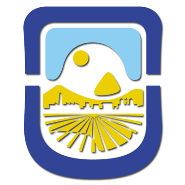 	Mediante el presente documento, AUTORIZO a la Universidad Nacional de San Luis a realizar el descuento de mi Liquidación de Haberes y conforme al detalle siguiente, para la conformación del Fondo Solidario – Pandemia Covid-19, para ayudar a los afectados y solo con ese fin. Código 130 de Libranza de Sueldos.Datos del Donante
Nombre y  Apellido:Documento de identidad:Número de Legajo:Dependencia (Facultad/Rectorado):Teléfono de Contacto:Dirección de correo desde donde se envía el presente formulario:Detalle de la Donación       Total          $CuotaMonto1$2$3$4$5$